Павлодар қаласының білім беру бөлімі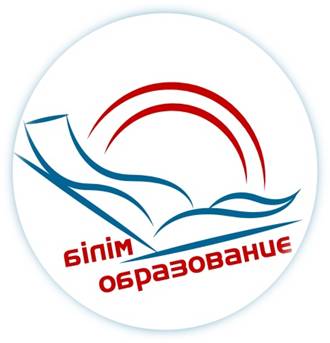       «Мектепке дейінгі тәрбие мен білім беру мазмұнын жаңарту» жоба аясында қалалық семинар БАҒДАРЛАМАСЫТақырыбы: «Сурет салудың дәстүрлі емес әдістері кіші мектеп жасына дейінгі балалардың шығармашылық даму тәсілі ретінде»ПРОГРАММА городского семинара в рамках проекта «Обновление содержания дошкольного воспитания и образования» 
Тема: «Нетрадиционные техники рисования как способ творческого развития детей младшего дошкольного возраста»Павлодар қ., 2024, сәуірӨткізілу күні: 29.04.2024, 15.00-17.00Семинарды ұйымдастырушы: «Павлодар қаласының  № 53 сәбилер бақшасы» КМҚК, басшысының м.а. Кагабаева Динара ВалерьевнаТіркеу: 14.50-15.00 Форматы: тәжірибе алмасуМодератор: К.М. Рахымжанова, Павлодар қаласы білім беру бөлімінің әдіскеріСеминардың мақсаты: кіші мектеп жасына дейінгі балалардың шығармашылық дамуы үшін дәстүрлі емес сурет салу әдістерін қолдану тәжірибесін ұсыну.Дата проведения:  29.04.2024, 15.00 – 17.00Организатор семинара: КГКП «Ясли-сад № 53 г. Павлодара», и.о. руководителя Кагабаева Динара ВалерьевнаРегистрация: 14.50-15.00 Формат: обмен опытомМодератор: Рахымжанова К.М., методист отдела образования г.ПавлодараЦель семинара: представить опыт использования нетрадиционных техник рисования для творческого развития детей младшего дошкольного возраста.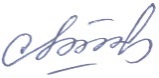 БекітемінӘдістемелік кабинетініңмеңгерушісі А. СипатоваИННОВАЦИЯЛЫҚ ПЕДАГОГИКАЛЫҚ ТӘЖІРИБЕНІ ТАНЫСТЫРУИННОВАЦИЯЛЫҚ ПЕДАГОГИКАЛЫҚ ТӘЖІРИБЕНІ ТАНЫСТЫРУИННОВАЦИЯЛЫҚ ПЕДАГОГИКАЛЫҚ ТӘЖІРИБЕНІ ТАНЫСТЫРУ15.00-15.20"Кіші мектеп жасына дейінгі балалардың шығармашылық даму тәсілі ретінде дәстүрлі емес сурет салу әдістері"Москаленко Анжелика Григорьевна, «Павлодар қаласының № 53 сәбилер бақшасы» КМҚК тәрбиеші15.20-15.40"Сурет салудың дәстүрлі емес әдістерін қолдану арқылы кіші мектеп жасына дейінгі балалардың шығармашылық дағдыларын, зерттеу қызметін дамыту"Исабаева Юлия Владимировна, «Павлодар қаласының № 53 сәбилер бақшасы» КМҚК тәрбиеші15.40-16.00"Сурет салудың дәстүрлі емес әдістерін қолдану арқылы кіші мектеп жасына дейінгі балалардың сенсорлық көріністерін дамыту"Кульчицкая Яна Олесьевна, «Павлодар қаласының № 53 сәбилер бақшасы» КМҚК тәрбиеші16.00-16.20"Дәстүрлі емес сурет салу әдістерін қолдану арқылы жас балалардың сенсорлық дамуы" Картова Сания Шапигиновна, «Павлодар қаласының № 3 сәбилер бақшасы – Мектепке дейінгі экоцентр» КМҚК тәрбиеші16.20-16.40Қатысушылармен диалогК.М. Рахымжанова, Павлодар қаласы білім беру бөлімінің әдіскері16.40-17.00ҚорытындыҚатысушыларПРЕЗЕНТАЦИЯ ИННОВАЦИОННОГО ПЕДАГОГИЧЕСКОГО ОПЫТАПРЕЗЕНТАЦИЯ ИННОВАЦИОННОГО ПЕДАГОГИЧЕСКОГО ОПЫТАПРЕЗЕНТАЦИЯ ИННОВАЦИОННОГО ПЕДАГОГИЧЕСКОГО ОПЫТА15.00-15.20«Нетрадиционные техники рисования как способ творческого развития детей младшего дошкольного возраста»Москаленко Анжелика Григорьевна, воспитатель КГКП «Ясли-сад № 53 города Павлодара» 15.20-15.40«Развитие творческих навыков, исследовательской деятельности детей младшего дошкольного возраста посредством применения нетрадиционных техник рисования»Исабаева Юлия Владимировна, воспитатель КГКП «Ясли-сад № 53 города Павлодара»15.40-16.00«Развитие сенсорных представлений детей младшего дошкольного возраста через применение нестандартных техник рисования»Кульчицкая Яна Олесьевна, воспитатель КГКП «Ясли-сад № 53 города Павлодара»16.00-16.20"Сенсорное развитие детей раннего возраста посредством применения нетрадиционных техник рисования"Картова Сания Шапигиновна, воспитатель КГКП «Ясли-сад № 3 города Павлодара – Дошкольный экоцентр»16.20-16.40Диалог с участниками. Рахымжанова К.М., методист отдела образования г.Павлодара16.40-17.00РефлексияУчастники